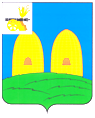 АДМИНИСТРАЦИЯОСТЕРСКОГО СЕЛЬСКОГО ПОСЕЛЕНИЯРОСЛАВЛЬСКОГО РАЙОНА СМОЛЕНСКОЙ ОБЛАСТИП О С Т А Н О В Л Е Н И Еот 16.03.2020    № 76О  проведении   публичных   слушаний  по актуализации      схемы     теплоснабжения    Остерского           сельского        поселения         Рославльского района Смоленской области.	          В целях обнародования и обсуждения проекта актуализированной  схемы теплоснабжения Остерского сельского поселения Рославльского района Смоленской области, руководствуясь Федеральным законом от 06.10.2013 № 131-ФЗ «Об общих принципах организации местного самоуправления в Российской Федерации», Федеральным законом от 27.07.2011 № 190-ФЗ «О теплоснабжении», постановлением Правительства Российской Федерации от 22.02.2012 № 154 «О требованиях к схемам теплоснабжения, порядку их разработки и утверждения», Уставом Остерского сельского поселения Рославльского района Смоленской области,Администрация Остерского сельскогопоселения Рославльского районаСмоленской областип о с т а н о в л я е т:        1. Провести публичные слушания по   актуализации схемы теплоснабжения  Остерского сельского   поселения   Рославльского  района Смоленской области (далее публичные слушания).        2. Назначить дату проведения публичных слушаний на 24.04.2020 года в 15-час 00 мин. в зале заседаний Администрации Остерского сельского поселения Рославльского района Смоленской области по адресу: Смоленская область, Рославльский район, с.Остер, улица Советская, д.2.       3.Утвердить состав организационного комитета для осуществления организации публичных слушаний согласно приложению.       4.Организационному комитету по осуществлению организации публичных слушаний опубликовать настоящее постановление и проект актуализированной схемы теплоснабжения Остерского сельского поселения Рославльского района Смоленской области в газете «Рославльская правда», а также разместить на официальном сайте Администрации Остерского сельского поселения в информационно-телекоммуникационной сети «Интернет».        5. Предложения и замечания по проекту актуализированной  схемы теплоснабжения Остерского сельского  поселения Рославльского района Смоленской области направлять по адресу: Смоленская область, Рославльский район, с.Остер, ул.Советская, д.2 до 12.04.2020 г.      6. Контроль за исполнением настоящего постановления оставляю за собой.Глава муниципального образованияОстерского сельского поселенияРославльского района Смоленской области                                           С.Г.Ананченков